Малый и средний бизнес из пострадавших отраслей может получить субсидию на нерабочие дни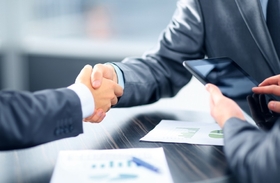 Субсидию предоставят организациям и предпринимателям из сферы услуг, перевозок и других пострадавших отраслей. Размер выплаты — 12 792 руб. на одного работника. Заявления принимает ФНС с 1 ноября по 15 декабря.Кто может рассчитывать на субсидиюСубсидию могут получить те, кто не позднее 10 июля вошел в реестр малого и среднего бизнеса, а также вел на ту же дату основную деятельность в одной из пострадавших отраслей (п. 3.1 Правил, приложение N 5).При каких видах деятельности доступна субсидияЕсть еще несколько требований:организация на дату подачи заявления о субсидии не находится в процессе ликвидации, банкротства или исключения из ЕГРЮЛ;ИП на дату подачи заявления не прекратил деятельность, его не исключают из ЕГРИП;на 1 июля у заявителя не было долгов по налогам и взносам свыше 3 тыс. руб. Задолженность определяют с учетом переплат. Если на 1 июля долг был, но по данным инспекции на дату подачи заявления его погасили, это примут во внимание. Перед подачей документов заявителю стоит запросить сверку расчетов, чтобы убедиться, что данное требование выполнено.Проверить право на субсидию можно с помощью сервиса ФНС. Достаточно ввести ИНН.Куда и когда обращаться за субсидиейЗаявление нужно подать в налоговую инспекцию по месту нахождения организации или месту жительства ИП (п. 3.1 Правил). Есть 3 варианта передачи:по почте;по ТКС;через личный кабинет налогоплательщика.Срок — с 1 ноября по 15 декабря (п. 6 Правил).Какую сумму можно получитьРазмер субсидии зависит от числа работников в полугодовом расчете по страховым взносам (п. 5.1 Правил). Формула такая: 12 792 руб. * число работников в июне. При расчете выплаты для ИП самого предпринимателя тоже считают за работника.Субсидию перечислят только 1 раз.

Код по ОКВЭД 2Расшифровка49.3Деятельность прочего сухопутного пассажирского транспорта49.4Деятельность автомобильного грузового транспорта и услуги по перевозкам50.3Деятельность внутреннего водного пассажирского транспорта52.21.21Деятельность автовокзалов и автостанций55Деятельность по предоставлению мест для временного проживания56Деятельность по предоставлению продуктов питания и напитков59.14Деятельность в области демонстрации кинофильмов79Деятельность туристических агентств и прочих организаций, предоставляющих услуги в сфере туризма82.3Деятельность по организации конференций и выставок85.41Образование дополнительное детей и взрослых86.23Стоматологическая практика86.90.4Деятельность санаторно-курортных организаций88.91Предоставление услуг по дневному уходу за детьми90Деятельность творческая, деятельность в области искусства и организации развлечений91.02Деятельность музеев91.04.1Деятельность зоопарков93Деятельность в области спорта, отдыха и развлечений95Ремонт компьютеров, предметов личного потребления и хозяйственно-бытового назначения96.01Стирка и химическая чистка текстильных и меховых изделий96.02Предоставление услуг парикмахерскими и салонами красоты96.04Деятельность физкультурно-оздоровительная